UNITED STATES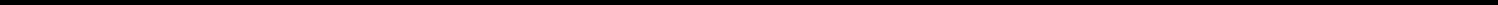 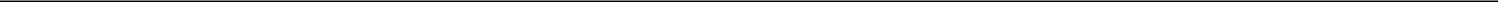 SECURITIES AND EXCHANGE COMMISSIONWASHINGTON, D.C. 20549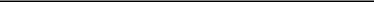 FORM 8-K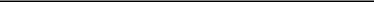 CURRENT REPORTPURSUANT TO SECTION 13 OR 15(d) OF THESECURITIES EXCHANGE ACT OF 1934Date of Report (Date of earliest event reported) April 24, 2020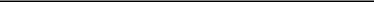 BASSETT FURNITURE INDUSTRIES, INCORPORATED(Exact name of registrant as specified in its charter)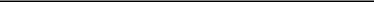 Virginia(State or other jurisdiction ofincorporation or organization)000-00209(Commission File No.)54-0135270(I.R.S. EmployerIdentification No.)3525 Fairystone Park HighwayBassett, Virginia(Address of principal executive offices)24055(Zip Code)Registrant’s telephone number, including area code (276) 629-6000(Former name or former address, if changed since last report)Check the appropriate box below if the Form 8-K filing is intended to simultaneously satisfy the filing obligation of the registrant under any of the following provisions (see General Instruction A.2 below):Written communications pursuant to Rule 425 under the Securities Act (17 CFR 230.425)Soliciting material pursuant to Rule 14a-12 under the Exchange Act (17 CFR 240.14a-12)Pre-commencement communications pursuant to Rule 14d-2(b) under the Exchange Act (17 CFR 240.14d-2(b))Pre-commencement communications pursuant to Rule 13e-4(c) under the Exchange Act (17 CFR 240.13e-4(c)) Securities registered pursuant to Section 12(b) of the Act:Indicate by check mark whether the registrant is an emerging growth company as defined in Rule 405 of the Securities Act of 1933 or Rule 12b-2 of the Securities Exchange Act of 1934.Emerging growth company ☐If an emerging growth company, indicate by check mark if the registrant has elected not to use the extended transition period for complying with any new or revised financial accounting standards provided pursuant to Section 13(a) of the Exchange Act. ☐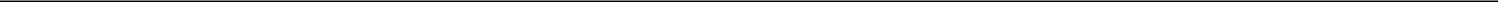 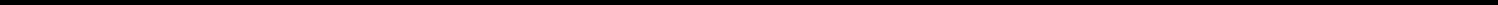 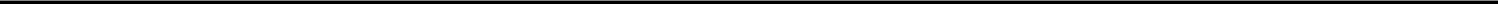 Item 7.01	Regulation FD DisclosureOn April 24, 2020 Bassett Furniture Industries issued a news release relating to an update on the operations of its manufacturing and retail operations. A copy of the news release announcing this information is attached to this report as Exhibit 99.The information furnished in item 7.01 shall not be deemed “filed” for purposes of Section 18 of the Securities Exchange Act of 1934, as amended (the “Exchange Act”) or otherwise subject to the liabilities of that section, and shall not be deemed to be “incorporated by reference” into any filing under the Securities Act of 1933, as amended, or Exchange Act, except as may be expressly set forth by specific reference in such a filing.Item 9.01	Financial Statements and Exhibits.Exhibit 99	News release issued by Bassett Furniture Industries, Inc. on April 24, 2020.104	Cover Page Interactive Data File (embedded within the Inline XBRL document)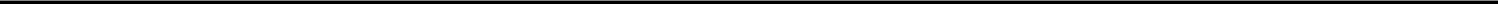 SignaturesPursuant to the requirements of the Securities Exchange Act of 1934, the registrant has duly caused this report to be signed on its behalf by the undersigned hereunto duly authorized.BASSETT FURNITURE INDUSTRIES,INCORPORATEDDate: April 24, 2020	By: /s/ J. MICHAEL DANIEL J. Michael Daniel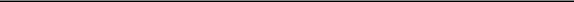 Title: Senior Vice President – Chief Financial OfficerExhibit 99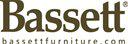 Bassett Furniture Industries, Inc.P.O. Box 626Bassett, VA 24055J. Michael DanielSenior Vice President andChief Financial Officer(276) 629-6614 – InvestorsFor Immediate ReleasePeter D. MorrisonVice President of Communications(276) 629-6450 – MediaBassett Furniture News ReleaseManufacturing and Retail Update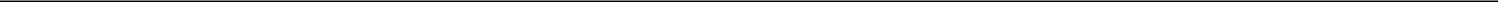 (Bassett, Va.) – April 24, 2020 – Bassett Furniture Industries, Inc. (Nasdaq: BSET) announced today that it will resume production at its manufacturing locations next week following the temporary closures due to the COVID-19 pandemic. The Company is resuming production at a limited capacity to work through its existing backlog and to be in a position to service expected demand as the economy begins to reopen for business.The Company also announced the reopening of 20 of the 66 company-owned Bassett Home Furnishings stores this weekend. Retail distribution centers have been reopened and are making home deliveries. Additional stores are expected to reopen in the coming weeks when permitted based on applicable state and local guidelines.“We are following the developing return to work protocols on a daily basis as we seek to ramp up our retail network and manufacturing facilities as they are permitted to do so,” said Rob Spilman, Chairman and Chief Executive Officer. “Our plan to reopen is driven by our mandate to comply with state and local guidelines and to keep our work environments, our employees and our customers safe while keeping mindful of our need to preserve cash and ensure our future liquidity.”The Company values the health and safety of its employees and customers and has put in place stringent protocols based on Centers for Disease Control and Prevention (CDC) and state guidelines.About Bassett Furniture Industries, Inc.Bassett Furniture Industries, Inc. (NASDAQ:BSET), is a leading manufacturer and marketer of high quality home furnishings. With 100 company- and licensee-owned stores at the time of this release, Bassett has leveraged its strong brand name in furniture into a network of corporate and licensed stores that focus on providing consumers with a friendly environment for buying furniture and accessories. Bassett’s retail strategy includes stylish, custom-built furniture that is ready for delivery in the home within 30 days. The stores also feature the latest on-trend furniture styles, free in-home design visits, and coordinated decorating accessories. Bassett also has a traditional wholesale business with more than 700 accounts on the open market, across the United States and internationally and a logistics business specializing in home furnishings. For more information, visit the Company’s website at bassettfurniture.com. (BSET-E)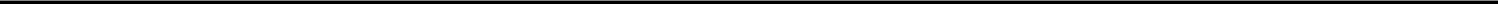 Certain of the statements in this release, particularly those preceded by, followed by or including the words “believes,” “plans,” “expects,” “anticipates,” “intends,” “should,” “estimates,” or similar expressions, or those relating to or anticipating financial results or changes in operations for periods beyond the date of this release, constitute “forward looking statements” within the meaning of Section 27A of the Securities Act of 1933, as amended. For those statements, Bassett claims the protection of the safe harbor for forward looking statements contained in the Private Securities Litigation Reform Act of 1995. In many cases, Bassett cannot predict what factors would cause actual results to differ materially from those indicated in the forward looking statements. Expectations included in the forward-looking statements are based on preliminary information as well as certain assumptions which management believes to be reasonable at this time. The following important factors affect Bassett and could cause actual results to differ materially from those indicated in the forward looking statements: the effects of national and global economic or other conditions (including, without limitation, the effects on revenue, supply and demand resulting from the duration and extent of the COVID-19 pandemic) and future events on the retail demand for home furnishings and the ability of Bassett’s customers and consumers to obtain credit; the success of marketing, logistics, retail and other initiatives; and the economic, competitive, governmental and other factors identified in Bassett’s filings with the Securities and Exchange Commission. Any forward-looking statement that Bassett makes speaks only as of the date of such statement, and Bassett undertakes no obligation to update any forward-looking statements, whether as a result of new information, future events or otherwise.Title of each classTrading SymbolName of exchange on which registeredCommon Stock ($5.00 par value)BSETNASDAQ